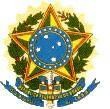 Universidade da Integração Internacional da Lusofonia Afro-Brasileira Instituto de Ciêncais da SaúdeANEXO III - Ficha de Anulação de Registro de CandidaturaFICHA DE ANULAÇÃO DE REGISTRO DE CANDIDATURA (preencher de forma legível)FICHA DE ANULAÇÃO DE REGISTRO DE CANDIDATURA (preencher de forma legível)FICHA DE ANULAÇÃO DE REGISTRO DE CANDIDATURA (preencher de forma legível)FICHA DE ANULAÇÃO DE REGISTRO DE CANDIDATURA (preencher de forma legível)FICHA DE ANULAÇÃO DE REGISTRO DE CANDIDATURA (preencher de forma legível)FICHA DE ANULAÇÃO DE REGISTRO DE CANDIDATURA (preencher de forma legível)FICHA DE ANULAÇÃO DE REGISTRO DE CANDIDATURA (preencher de forma legível)FICHA DE ANULAÇÃO DE REGISTRO DE CANDIDATURA (preencher de forma legível)FICHA DE ANULAÇÃO DE REGISTRO DE CANDIDATURA (preencher de forma legível)FICHA DE ANULAÇÃO DE REGISTRO DE CANDIDATURA (preencher de forma legível)FICHA DE ANULAÇÃO DE REGISTRO DE CANDIDATURA (preencher de forma legível)FICHA DE ANULAÇÃO DE REGISTRO DE CANDIDATURA (preencher de forma legível)FICHA DE ANULAÇÃO DE REGISTRO DE CANDIDATURA (preencher de forma legível)FICHA DE ANULAÇÃO DE REGISTRO DE CANDIDATURA (preencher de forma legível)FICHA DE ANULAÇÃO DE REGISTRO DE CANDIDATURA (preencher de forma legível)FICHA DE ANULAÇÃO DE REGISTRO DE CANDIDATURA (preencher de forma legível)FICHA DE ANULAÇÃO DE REGISTRO DE CANDIDATURA (preencher de forma legível)FICHA DE ANULAÇÃO DE REGISTRO DE CANDIDATURA (preencher de forma legível)FICHA DE ANULAÇÃO DE REGISTRO DE CANDIDATURA (preencher de forma legível)FICHA DE ANULAÇÃO DE REGISTRO DE CANDIDATURA (preencher de forma legível)FICHA DE ANULAÇÃO DE REGISTRO DE CANDIDATURA (preencher de forma legível)FICHA DE ANULAÇÃO DE REGISTRO DE CANDIDATURA (preencher de forma legível)FICHA DE ANULAÇÃO DE REGISTRO DE CANDIDATURA (preencher de forma legível)FICHA DE ANULAÇÃO DE REGISTRO DE CANDIDATURA (preencher de forma legível)FICHA DE ANULAÇÃO DE REGISTRO DE CANDIDATURA (preencher de forma legível)FUNÇÃO (marcar apenas uma opção):FUNÇÃO (marcar apenas uma opção):FUNÇÃO (marcar apenas uma opção):FUNÇÃO (marcar apenas uma opção):FUNÇÃO (marcar apenas uma opção):FUNÇÃO (marcar apenas uma opção):FUNÇÃO (marcar apenas uma opção):FUNÇÃO (marcar apenas uma opção):FUNÇÃO (marcar apenas uma opção):FUNÇÃO (marcar apenas uma opção):FUNÇÃO (marcar apenas uma opção):Diretor(a)Diretor(a)Diretor(a)Diretor(a)Diretor(a)Diretor(a)Vice-Diretor(a)Vice-Diretor(a)Vice-Diretor(a)Vice-Diretor(a)NOME:NOME:MATRÍCULA SIAPE:MATRÍCULA SIAPE:MATRÍCULA SIAPE:MATRÍCULA SIAPE:MATRÍCULA SIAPE:MATRÍCULA SIAPE:UNIDADE DE LOTAÇÃO:UNIDADE DE LOTAÇÃO:UNIDADE DE LOTAÇÃO:UNIDADE DE LOTAÇÃO:UNIDADE DE LOTAÇÃO:UNIDADE DE LOTAÇÃO:UNIDADE DE LOTAÇÃO:UNIDADE DE LOTAÇÃO:UNIDADE DE LOTAÇÃO:UNIDADE DE LOTAÇÃO:UNIDADE DE LOTAÇÃO:UNIDADE DE LOTAÇÃO:TITULAÇÃO:TITULAÇÃO:TITULAÇÃO:TITULAÇÃO:TITULAÇÃO:TITULAÇÃO:DOUTORDOUTORDOUTORDOUTORDOUTORDOUTORDOUTORDOUTORDOUTORDOUTORDOUTORDOUTORDOUTORDOUTORDOUTORDOUTORDOUTORCLASSE:CLASSE:ADJUNTO-AADJUNTO-AADJUNTO-AADJUNTO-AADJUNTO-AADJUNTO-AADJUNTO-CADJUNTO-CADJUNTO-CADJUNTO-CADJUNTO-CASSOCIADO-DASSOCIADO-DASSOCIADO-DASSOCIADO-DASSOCIADO-DASSOCIADO-DTITULAR-ETITULAR-ENÍVEL:NÍVEL:0101010202020303030404040404ÚNICOREGIME DE TRABALHO:REGIME DE TRABALHO:REGIME DE TRABALHO:REGIME DE TRABALHO:REGIME DE TRABALHO:TEMP. INTEG.40hTEMP. INTEG.40hTEMP. INTEG.40hTEMP. INTEG.40hTEMP. INTEG.40hTEMP. INTEG.40hTEMP. INTEG.20hTEMP. INTEG.20hTEMP. INTEG.20hTEMP. INTEG.20hTEMP. INTEG.20hTEMP. INTEG.20hDED. EXCLUSIVADED. EXCLUSIVADED. EXCLUSIVADED. EXCLUSIVA( ) Declaro para os fins de direito que li e concordo com os termos do Edital ICS nº 04/2021.( ) Declaro para os fins de direito que li e concordo com os termos do Edital ICS nº 04/2021.( ) Declaro para os fins de direito que li e concordo com os termos do Edital ICS nº 04/2021.( ) Declaro para os fins de direito que li e concordo com os termos do Edital ICS nº 04/2021.( ) Declaro para os fins de direito que li e concordo com os termos do Edital ICS nº 04/2021.( ) Declaro para os fins de direito que li e concordo com os termos do Edital ICS nº 04/2021.( ) Declaro para os fins de direito que li e concordo com os termos do Edital ICS nº 04/2021.( ) Declaro para os fins de direito que li e concordo com os termos do Edital ICS nº 04/2021.( ) Declaro para os fins de direito que li e concordo com os termos do Edital ICS nº 04/2021.( ) Declaro para os fins de direito que li e concordo com os termos do Edital ICS nº 04/2021.( ) Declaro para os fins de direito que li e concordo com os termos do Edital ICS nº 04/2021.( ) Declaro para os fins de direito que li e concordo com os termos do Edital ICS nº 04/2021.( ) Declaro para os fins de direito que li e concordo com os termos do Edital ICS nº 04/2021.( ) Declaro para os fins de direito que li e concordo com os termos do Edital ICS nº 04/2021.( ) Declaro para os fins de direito que li e concordo com os termos do Edital ICS nº 04/2021.( ) Declaro para os fins de direito que li e concordo com os termos do Edital ICS nº 04/2021.( ) Declaro para os fins de direito que li e concordo com os termos do Edital ICS nº 04/2021.( ) Declaro para os fins de direito que li e concordo com os termos do Edital ICS nº 04/2021.( ) Declaro para os fins de direito que li e concordo com os termos do Edital ICS nº 04/2021.( ) Declaro para os fins de direito que li e concordo com os termos do Edital ICS nº 04/2021.( ) Declaro para os fins de direito que li e concordo com os termos do Edital ICS nº 04/2021.( ) Declaro para os fins de direito que li e concordo com os termos do Edital ICS nº 04/2021.( ) Declaro para os fins de direito que li e concordo com os termos do Edital ICS nº 04/2021.( ) Declaro para os fins de direito que li e concordo com os termos do Edital ICS nº 04/2021.( ) Declaro para os fins de direito que li e concordo com os termos do Edital ICS nº 04/2021.(	) Solicito ANULAÇÃO do registro de candidatura realizada nos termos do item 1.6 e observando o disposto no item 1.7 do Edital ICS n° 04/2021.(	) Solicito ANULAÇÃO do registro de candidatura realizada nos termos do item 1.6 e observando o disposto no item 1.7 do Edital ICS n° 04/2021.(	) Solicito ANULAÇÃO do registro de candidatura realizada nos termos do item 1.6 e observando o disposto no item 1.7 do Edital ICS n° 04/2021.(	) Solicito ANULAÇÃO do registro de candidatura realizada nos termos do item 1.6 e observando o disposto no item 1.7 do Edital ICS n° 04/2021.(	) Solicito ANULAÇÃO do registro de candidatura realizada nos termos do item 1.6 e observando o disposto no item 1.7 do Edital ICS n° 04/2021.(	) Solicito ANULAÇÃO do registro de candidatura realizada nos termos do item 1.6 e observando o disposto no item 1.7 do Edital ICS n° 04/2021.(	) Solicito ANULAÇÃO do registro de candidatura realizada nos termos do item 1.6 e observando o disposto no item 1.7 do Edital ICS n° 04/2021.(	) Solicito ANULAÇÃO do registro de candidatura realizada nos termos do item 1.6 e observando o disposto no item 1.7 do Edital ICS n° 04/2021.(	) Solicito ANULAÇÃO do registro de candidatura realizada nos termos do item 1.6 e observando o disposto no item 1.7 do Edital ICS n° 04/2021.(	) Solicito ANULAÇÃO do registro de candidatura realizada nos termos do item 1.6 e observando o disposto no item 1.7 do Edital ICS n° 04/2021.(	) Solicito ANULAÇÃO do registro de candidatura realizada nos termos do item 1.6 e observando o disposto no item 1.7 do Edital ICS n° 04/2021.(	) Solicito ANULAÇÃO do registro de candidatura realizada nos termos do item 1.6 e observando o disposto no item 1.7 do Edital ICS n° 04/2021.(	) Solicito ANULAÇÃO do registro de candidatura realizada nos termos do item 1.6 e observando o disposto no item 1.7 do Edital ICS n° 04/2021.(	) Solicito ANULAÇÃO do registro de candidatura realizada nos termos do item 1.6 e observando o disposto no item 1.7 do Edital ICS n° 04/2021.(	) Solicito ANULAÇÃO do registro de candidatura realizada nos termos do item 1.6 e observando o disposto no item 1.7 do Edital ICS n° 04/2021.(	) Solicito ANULAÇÃO do registro de candidatura realizada nos termos do item 1.6 e observando o disposto no item 1.7 do Edital ICS n° 04/2021.(	) Solicito ANULAÇÃO do registro de candidatura realizada nos termos do item 1.6 e observando o disposto no item 1.7 do Edital ICS n° 04/2021.(	) Solicito ANULAÇÃO do registro de candidatura realizada nos termos do item 1.6 e observando o disposto no item 1.7 do Edital ICS n° 04/2021.(	) Solicito ANULAÇÃO do registro de candidatura realizada nos termos do item 1.6 e observando o disposto no item 1.7 do Edital ICS n° 04/2021.(	) Solicito ANULAÇÃO do registro de candidatura realizada nos termos do item 1.6 e observando o disposto no item 1.7 do Edital ICS n° 04/2021.(	) Solicito ANULAÇÃO do registro de candidatura realizada nos termos do item 1.6 e observando o disposto no item 1.7 do Edital ICS n° 04/2021.(	) Solicito ANULAÇÃO do registro de candidatura realizada nos termos do item 1.6 e observando o disposto no item 1.7 do Edital ICS n° 04/2021.(	) Solicito ANULAÇÃO do registro de candidatura realizada nos termos do item 1.6 e observando o disposto no item 1.7 do Edital ICS n° 04/2021.(	) Solicito ANULAÇÃO do registro de candidatura realizada nos termos do item 1.6 e observando o disposto no item 1.7 do Edital ICS n° 04/2021.(	) Solicito ANULAÇÃO do registro de candidatura realizada nos termos do item 1.6 e observando o disposto no item 1.7 do Edital ICS n° 04/2021.Redenção,	/	/2021.Redenção,	/	/2021.Redenção,	/	/2021.Redenção,	/	/2021.Redenção,	/	/2021.Redenção,	/	/2021.Redenção,	/	/2021.Redenção,	/	/2021.Redenção,	/	/2021.Redenção,	/	/2021.Redenção,	/	/2021.Redenção,	/	/2021.Redenção,	/	/2021.Redenção,	/	/2021.Redenção,	/	/2021.Redenção,	/	/2021.Redenção,	/	/2021.Redenção,	/	/2021.Redenção,	/	/2021.Redenção,	/	/2021.Redenção,	/	/2021.Redenção,	/	/2021.Redenção,	/	/2021.Redenção,	/	/2021.Redenção,	/	/2021.Assinatura do solicitante de ANULAÇÃO de registro de candidatura:Assinatura do solicitante de ANULAÇÃO de registro de candidatura:Assinatura do solicitante de ANULAÇÃO de registro de candidatura:Assinatura do solicitante de ANULAÇÃO de registro de candidatura:Assinatura do solicitante de ANULAÇÃO de registro de candidatura:Assinatura do solicitante de ANULAÇÃO de registro de candidatura:Assinatura do solicitante de ANULAÇÃO de registro de candidatura:Assinatura do solicitante de ANULAÇÃO de registro de candidatura:Assinatura do solicitante de ANULAÇÃO de registro de candidatura:Assinatura do solicitante de ANULAÇÃO de registro de candidatura:Assinatura do solicitante de ANULAÇÃO de registro de candidatura:Assinatura do solicitante de ANULAÇÃO de registro de candidatura:Assinatura do solicitante de ANULAÇÃO de registro de candidatura:Assinatura do solicitante de ANULAÇÃO de registro de candidatura:Assinatura do solicitante de ANULAÇÃO de registro de candidatura:Assinatura do solicitante de ANULAÇÃO de registro de candidatura:Assinatura do solicitante de ANULAÇÃO de registro de candidatura:Assinatura do solicitante de ANULAÇÃO de registro de candidatura:Assinatura do solicitante de ANULAÇÃO de registro de candidatura:Assinatura do solicitante de ANULAÇÃO de registro de candidatura:Assinatura do solicitante de ANULAÇÃO de registro de candidatura:Assinatura do solicitante de ANULAÇÃO de registro de candidatura:Assinatura do solicitante de ANULAÇÃO de registro de candidatura:Assinatura do solicitante de ANULAÇÃO de registro de candidatura:Assinatura do solicitante de ANULAÇÃO de registro de candidatura:( ) A Comissão Receptora instituída pela Portaria ICS nº 23, de 09 de agosto de 2021, reconhece  e aceita o pedido de ANULAÇÃO de registro de candidatura do solicitante e para o cargo registrado neste formulário, nos termos do item 1.7 do Edital ICS n° 04/2021.( ) A Comissão Receptora instituída pela Portaria ICS nº 23, de 09 de agosto de 2021, reconhece  e aceita o pedido de ANULAÇÃO de registro de candidatura do solicitante e para o cargo registrado neste formulário, nos termos do item 1.7 do Edital ICS n° 04/2021.( ) A Comissão Receptora instituída pela Portaria ICS nº 23, de 09 de agosto de 2021, reconhece  e aceita o pedido de ANULAÇÃO de registro de candidatura do solicitante e para o cargo registrado neste formulário, nos termos do item 1.7 do Edital ICS n° 04/2021.( ) A Comissão Receptora instituída pela Portaria ICS nº 23, de 09 de agosto de 2021, reconhece  e aceita o pedido de ANULAÇÃO de registro de candidatura do solicitante e para o cargo registrado neste formulário, nos termos do item 1.7 do Edital ICS n° 04/2021.( ) A Comissão Receptora instituída pela Portaria ICS nº 23, de 09 de agosto de 2021, reconhece  e aceita o pedido de ANULAÇÃO de registro de candidatura do solicitante e para o cargo registrado neste formulário, nos termos do item 1.7 do Edital ICS n° 04/2021.( ) A Comissão Receptora instituída pela Portaria ICS nº 23, de 09 de agosto de 2021, reconhece  e aceita o pedido de ANULAÇÃO de registro de candidatura do solicitante e para o cargo registrado neste formulário, nos termos do item 1.7 do Edital ICS n° 04/2021.( ) A Comissão Receptora instituída pela Portaria ICS nº 23, de 09 de agosto de 2021, reconhece  e aceita o pedido de ANULAÇÃO de registro de candidatura do solicitante e para o cargo registrado neste formulário, nos termos do item 1.7 do Edital ICS n° 04/2021.( ) A Comissão Receptora instituída pela Portaria ICS nº 23, de 09 de agosto de 2021, reconhece  e aceita o pedido de ANULAÇÃO de registro de candidatura do solicitante e para o cargo registrado neste formulário, nos termos do item 1.7 do Edital ICS n° 04/2021.( ) A Comissão Receptora instituída pela Portaria ICS nº 23, de 09 de agosto de 2021, reconhece  e aceita o pedido de ANULAÇÃO de registro de candidatura do solicitante e para o cargo registrado neste formulário, nos termos do item 1.7 do Edital ICS n° 04/2021.( ) A Comissão Receptora instituída pela Portaria ICS nº 23, de 09 de agosto de 2021, reconhece  e aceita o pedido de ANULAÇÃO de registro de candidatura do solicitante e para o cargo registrado neste formulário, nos termos do item 1.7 do Edital ICS n° 04/2021.( ) A Comissão Receptora instituída pela Portaria ICS nº 23, de 09 de agosto de 2021, reconhece  e aceita o pedido de ANULAÇÃO de registro de candidatura do solicitante e para o cargo registrado neste formulário, nos termos do item 1.7 do Edital ICS n° 04/2021.( ) A Comissão Receptora instituída pela Portaria ICS nº 23, de 09 de agosto de 2021, reconhece  e aceita o pedido de ANULAÇÃO de registro de candidatura do solicitante e para o cargo registrado neste formulário, nos termos do item 1.7 do Edital ICS n° 04/2021.( ) A Comissão Receptora instituída pela Portaria ICS nº 23, de 09 de agosto de 2021, reconhece  e aceita o pedido de ANULAÇÃO de registro de candidatura do solicitante e para o cargo registrado neste formulário, nos termos do item 1.7 do Edital ICS n° 04/2021.( ) A Comissão Receptora instituída pela Portaria ICS nº 23, de 09 de agosto de 2021, reconhece  e aceita o pedido de ANULAÇÃO de registro de candidatura do solicitante e para o cargo registrado neste formulário, nos termos do item 1.7 do Edital ICS n° 04/2021.( ) A Comissão Receptora instituída pela Portaria ICS nº 23, de 09 de agosto de 2021, reconhece  e aceita o pedido de ANULAÇÃO de registro de candidatura do solicitante e para o cargo registrado neste formulário, nos termos do item 1.7 do Edital ICS n° 04/2021.( ) A Comissão Receptora instituída pela Portaria ICS nº 23, de 09 de agosto de 2021, reconhece  e aceita o pedido de ANULAÇÃO de registro de candidatura do solicitante e para o cargo registrado neste formulário, nos termos do item 1.7 do Edital ICS n° 04/2021.( ) A Comissão Receptora instituída pela Portaria ICS nº 23, de 09 de agosto de 2021, reconhece  e aceita o pedido de ANULAÇÃO de registro de candidatura do solicitante e para o cargo registrado neste formulário, nos termos do item 1.7 do Edital ICS n° 04/2021.( ) A Comissão Receptora instituída pela Portaria ICS nº 23, de 09 de agosto de 2021, reconhece  e aceita o pedido de ANULAÇÃO de registro de candidatura do solicitante e para o cargo registrado neste formulário, nos termos do item 1.7 do Edital ICS n° 04/2021.( ) A Comissão Receptora instituída pela Portaria ICS nº 23, de 09 de agosto de 2021, reconhece  e aceita o pedido de ANULAÇÃO de registro de candidatura do solicitante e para o cargo registrado neste formulário, nos termos do item 1.7 do Edital ICS n° 04/2021.( ) A Comissão Receptora instituída pela Portaria ICS nº 23, de 09 de agosto de 2021, reconhece  e aceita o pedido de ANULAÇÃO de registro de candidatura do solicitante e para o cargo registrado neste formulário, nos termos do item 1.7 do Edital ICS n° 04/2021.( ) A Comissão Receptora instituída pela Portaria ICS nº 23, de 09 de agosto de 2021, reconhece  e aceita o pedido de ANULAÇÃO de registro de candidatura do solicitante e para o cargo registrado neste formulário, nos termos do item 1.7 do Edital ICS n° 04/2021.( ) A Comissão Receptora instituída pela Portaria ICS nº 23, de 09 de agosto de 2021, reconhece  e aceita o pedido de ANULAÇÃO de registro de candidatura do solicitante e para o cargo registrado neste formulário, nos termos do item 1.7 do Edital ICS n° 04/2021.( ) A Comissão Receptora instituída pela Portaria ICS nº 23, de 09 de agosto de 2021, reconhece  e aceita o pedido de ANULAÇÃO de registro de candidatura do solicitante e para o cargo registrado neste formulário, nos termos do item 1.7 do Edital ICS n° 04/2021.( ) A Comissão Receptora instituída pela Portaria ICS nº 23, de 09 de agosto de 2021, reconhece  e aceita o pedido de ANULAÇÃO de registro de candidatura do solicitante e para o cargo registrado neste formulário, nos termos do item 1.7 do Edital ICS n° 04/2021.( ) A Comissão Receptora instituída pela Portaria ICS nº 23, de 09 de agosto de 2021, reconhece  e aceita o pedido de ANULAÇÃO de registro de candidatura do solicitante e para o cargo registrado neste formulário, nos termos do item 1.7 do Edital ICS n° 04/2021.Assinatura de membro da comissão receptora (Portaria ICS nº 23, de 09 de agosto de 2021):Assinatura de membro da comissão receptora (Portaria ICS nº 23, de 09 de agosto de 2021):Assinatura de membro da comissão receptora (Portaria ICS nº 23, de 09 de agosto de 2021):Assinatura de membro da comissão receptora (Portaria ICS nº 23, de 09 de agosto de 2021):Assinatura de membro da comissão receptora (Portaria ICS nº 23, de 09 de agosto de 2021):Assinatura de membro da comissão receptora (Portaria ICS nº 23, de 09 de agosto de 2021):Assinatura de membro da comissão receptora (Portaria ICS nº 23, de 09 de agosto de 2021):Assinatura de membro da comissão receptora (Portaria ICS nº 23, de 09 de agosto de 2021):Assinatura de membro da comissão receptora (Portaria ICS nº 23, de 09 de agosto de 2021):Assinatura de membro da comissão receptora (Portaria ICS nº 23, de 09 de agosto de 2021):Assinatura de membro da comissão receptora (Portaria ICS nº 23, de 09 de agosto de 2021):Assinatura de membro da comissão receptora (Portaria ICS nº 23, de 09 de agosto de 2021):Assinatura de membro da comissão receptora (Portaria ICS nº 23, de 09 de agosto de 2021):Assinatura de membro da comissão receptora (Portaria ICS nº 23, de 09 de agosto de 2021):Assinatura de membro da comissão receptora (Portaria ICS nº 23, de 09 de agosto de 2021):Assinatura de membro da comissão receptora (Portaria ICS nº 23, de 09 de agosto de 2021):Assinatura de membro da comissão receptora (Portaria ICS nº 23, de 09 de agosto de 2021):Assinatura de membro da comissão receptora (Portaria ICS nº 23, de 09 de agosto de 2021):Assinatura de membro da comissão receptora (Portaria ICS nº 23, de 09 de agosto de 2021):Assinatura de membro da comissão receptora (Portaria ICS nº 23, de 09 de agosto de 2021):Assinatura de membro da comissão receptora (Portaria ICS nº 23, de 09 de agosto de 2021):Assinatura de membro da comissão receptora (Portaria ICS nº 23, de 09 de agosto de 2021):Assinatura de membro da comissão receptora (Portaria ICS nº 23, de 09 de agosto de 2021):Assinatura de membro da comissão receptora (Portaria ICS nº 23, de 09 de agosto de 2021):Assinatura de membro da comissão receptora (Portaria ICS nº 23, de 09 de agosto de 2021):Redenção,	/	/2021.Redenção,	/	/2021.Redenção,	/	/2021.Redenção,	/	/2021.Redenção,	/	/2021.Redenção,	/	/2021.Redenção,	/	/2021.Redenção,	/	/2021.Redenção,	/	/2021.Redenção,	/	/2021.Redenção,	/	/2021.Redenção,	/	/2021.Redenção,	/	/2021.Redenção,	/	/2021.Redenção,	/	/2021.Redenção,	/	/2021.Redenção,	/	/2021.Redenção,	/	/2021.Redenção,	/	/2021.Redenção,	/	/2021.Redenção,	/	/2021.Redenção,	/	/2021.Redenção,	/	/2021.Redenção,	/	/2021.Redenção,	/	/2021.